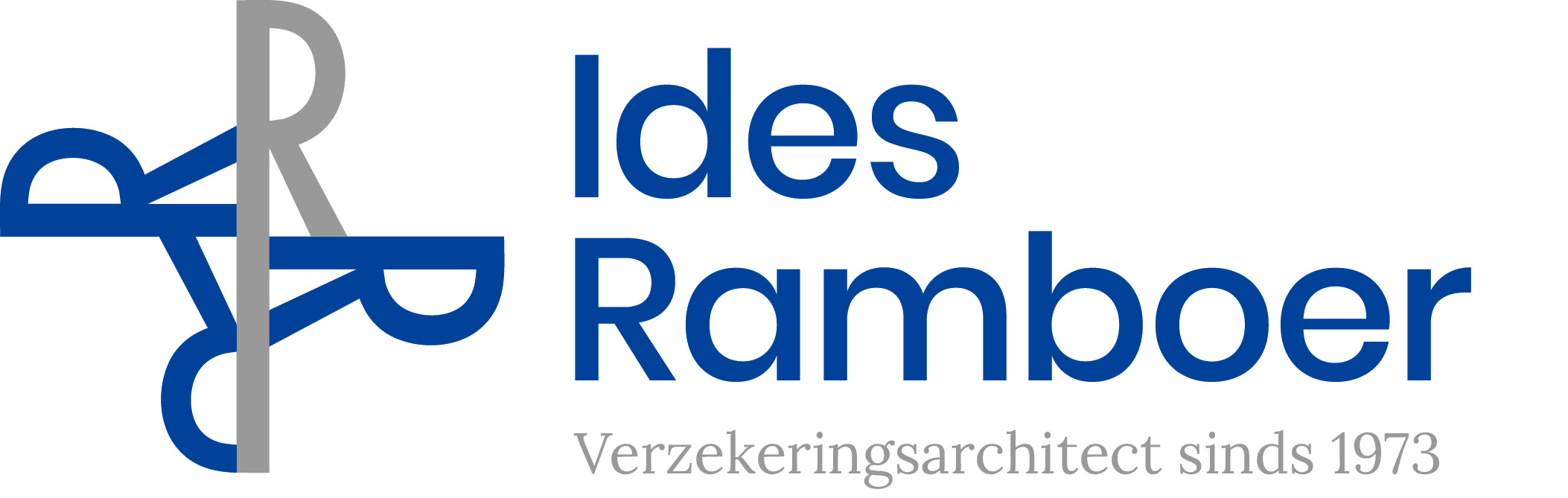 INFORMATIONS POUR ETABLIR L’OFFRE POUR UNE ASSURANCE AUTOMOBILELors de l’établissement du contrat :copie du permis de conduirenuméro de registre national/numéro d’entreprise de la personne qui inscrit le véhiculeAttestation des dégâts de l’assureur (des assureurs) précédent(s)Demande d’immatriculation (formulaire rose)  du certificat d’immatriculation 1. Identité preneur d’assurance1. Identité preneur d’assurance1. Identité preneur d’assurance1. Identité preneur d’assuranceNom & Prénom .…..................................................Adresse ..........................................................................Code postal ............ Commune :…..........................Profession : ..........................................................Téléphone …./ ………….… Mobile …../ …......................RN/N° d’entreprise :……………………………………..E-mail : ………………………….………………………..….Type de personne morale : ………………………Sexe    Homme  FemmeÉtat civil : ………………………..……………… Activité : ……..…………………………………….Date de naissance/d’établissement  … … /… … /… … … … Date 1ère délivr. permis de cond. : … … /… … /… … … …Type de personne morale : ………………………Sexe    Homme  FemmeÉtat civil : ………………………..……………… Activité : ……..…………………………………….Date de naissance/d’établissement  … … /… … /… … … … Date 1ère délivr. permis de cond. : … … /… … /… … … …Type de personne morale : ………………………Sexe    Homme  FemmeÉtat civil : ………………………..……………… Activité : ……..…………………………………….Date de naissance/d’établissement  … … /… … /… … … … Date 1ère délivr. permis de cond. : … … /… … /… … … …2. Chauffeur habituel2. Chauffeur habituel2. Chauffeur habituel2. Chauffeur habituelNom & Prénom ......................................................Adresse ………...............................................................Code postal ............ Commune : …...........................Profession : .............................................................Sexe    Homme  FemmeDate de naissance … … / … … / … … … … Date 1ère délivr. permis de cond. : … … /… … /… … … …État civil : ………………………………………Sexe    Homme  FemmeDate de naissance … … / … … / … … … … Date 1ère délivr. permis de cond. : … … /… … /… … … …État civil : ………………………………………Sexe    Homme  FemmeDate de naissance … … / … … / … … … … Date 1ère délivr. permis de cond. : … … /… … /… … … …État civil : ………………………………………3. Chauffeur additionnel3. Chauffeur additionnel3. Chauffeur additionnel3. Chauffeur additionnelNom & Prénom ......................................................Adresse ………...............................................................Code postal ............ Commune : …...........................Profession : .............................................................Sexe    Homme  FemmeDate de naissance … … / … … / … … … … Date 1ère délivr. permis de cond. : … … /… … /… … … …État civil : ………………………………………Sexe    Homme  FemmeDate de naissance … … / … … / … … … … Date 1ère délivr. permis de cond. : … … /… … /… … … …État civil : ………………………………………Sexe    Homme  FemmeDate de naissance … … / … … / … … … … Date 1ère délivr. permis de cond. : … … /… … /… … … …État civil : ………………………………………4. Historique des assurances4. Historique des assurancesDemandeurChauffeurPremière assurancePremière assurance Oui  /    Non Oui  /    NonS’agit-il ici d’un véhicule supplémentaire dans le ménage ?Chez quelle société l’assurance de l’autre véhicule est-elle en cours ?Date 1ère assurance RC : … … / … … / … … … …Compagnie de l’assurance existante :Compagnie actuelle .............................. No. police ……………   Date de début ….. / ….. / ……… échéance  . . / . . / . . . . .   Degré Bonus-Malus …….         Usage :    privé      professionnelS’agit-il ici d’un véhicule supplémentaire dans le ménage ?Chez quelle société l’assurance de l’autre véhicule est-elle en cours ?Date 1ère assurance RC : … … / … … / … … … …Compagnie de l’assurance existante :Compagnie actuelle .............................. No. police ……………   Date de début ….. / ….. / ……… échéance  . . / . . / . . . . .   Degré Bonus-Malus …….         Usage :    privé      professionnel Oui  /    Non……………………. Oui  /    Non Oui  /    Non………………… Oui  /    NonCette assurance a-t-elle été résiliée par la société ?Cette assurance a-t-elle été résiliée par la société ? Oui  /    Non Oui  /    NonAvez-vous été impliqué dans un accident de la route au cours des 5 dernières années ?Avez-vous été impliqué dans un accident de la route au cours des 5 dernières années ? Oui  /    Non Oui  /    NonSi oui, veuillez élaborernombre, dates, circonstances dépenses, en droit / en tort ?Si oui, veuillez élaborernombre, dates, circonstances dépenses, en droit / en tort ?Des conditions spéciales ont-elles été imposées après l’accident ?Des conditions spéciales ont-elles été imposées après l’accident ?  Oui  /    Non Oui  /    Non 5. Effet - durée - paiement – usage5. Effet - durée - paiement – usage5. Effet - durée - paiement – usage5. Effet - durée - paiement – usageDébut prévu de l’assurance .. . / .. . / . …. . .Début prévu de l’assurance .. . / .. . / . …. . .Usage :  privé    professionnel                      T.C.P.                 T.C.A. Usage :  privé    professionnel                      T.C.P.                 T.C.A. Paiement :     Par an                         Par semestre (avec prime supplémentaire)            …………..Paiement :     Par an                         Par semestre (avec prime supplémentaire)            …………..Paiement :     Par an                         Par semestre (avec prime supplémentaire)            …………..Paiement :     Par an                         Par semestre (avec prime supplémentaire)            …………..6. Description du véhicule à assurer6. Description du véhicule à assurer6. Description du véhicule à assurer6. Description du véhicule à assurerType :  voiture particulière /  décapotable /  de sport /  utilitaire léger /  moto  .......................Type :  voiture particulière /  décapotable /  de sport /  utilitaire léger /  moto  .......................Type :  voiture particulière /  décapotable /  de sport /  utilitaire léger /  moto  .......................Type :  voiture particulière /  décapotable /  de sport /  utilitaire léger /  moto  .......................Marque & Modèle : ................................................................Marque & Modèle : ................................................................Marque & Modèle : ................................................................Plaque ……………   Date de première mise en service . . . / .. . / . . ….. .  Puissance .......... KW  ….......... CCNombre de places : ......... (sans le chauffeur)        Carburant :   Essence   Diesel   Hybride  ElectriqueValeur de catalogue TVA incluse / hors TVA ………................................... (sans réduction & options incluses)Valeur de facture  TVA incluse / hors TVA  …………………………………………………………………………..Nombre de kilomètres par an ………………………    TVA déductible ?  100 %  50 %  0 %   autre % ………Plaque ……………   Date de première mise en service . . . / .. . / . . ….. .  Puissance .......... KW  ….......... CCNombre de places : ......... (sans le chauffeur)        Carburant :   Essence   Diesel   Hybride  ElectriqueValeur de catalogue TVA incluse / hors TVA ………................................... (sans réduction & options incluses)Valeur de facture  TVA incluse / hors TVA  …………………………………………………………………………..Nombre de kilomètres par an ………………………    TVA déductible ?  100 %  50 %  0 %   autre % ………Plaque ……………   Date de première mise en service . . . / .. . / . . ….. .  Puissance .......... KW  ….......... CCNombre de places : ......... (sans le chauffeur)        Carburant :   Essence   Diesel   Hybride  ElectriqueValeur de catalogue TVA incluse / hors TVA ………................................... (sans réduction & options incluses)Valeur de facture  TVA incluse / hors TVA  …………………………………………………………………………..Nombre de kilomètres par an ………………………    TVA déductible ?  100 %  50 %  0 %   autre % ………Plaque ……………   Date de première mise en service . . . / .. . / . . ….. .  Puissance .......... KW  ….......... CCNombre de places : ......... (sans le chauffeur)        Carburant :   Essence   Diesel   Hybride  ElectriqueValeur de catalogue TVA incluse / hors TVA ………................................... (sans réduction & options incluses)Valeur de facture  TVA incluse / hors TVA  …………………………………………………………………………..Nombre de kilomètres par an ………………………    TVA déductible ?  100 %  50 %  0 %   autre % ………Type d’alarme prévu………………………………………………………………………………………………Remorque     moins de     caravane    autre (spécifier)..............................Remorque     moins de     caravane    autre (spécifier)..............................Remorque     moins de     caravane    autre (spécifier)..............................Remorque     moins de     caravane    autre (spécifier)..............................Marque & Type  ....................................................................Plaque : …………………..Marque & Type  ....................................................................Plaque : …………………..Marque & Type  ....................................................................Plaque : …………………..Poids maximal admis : ………………….7. Garanties demandées7. Garanties demandées7. Garanties demandées7. Garanties demandées Responsabilité civile Occupants           Police circulation    Police chauffeur Assistance véhicule  personnes Responsabilité civile Occupants           Police circulation    Police chauffeur Assistance véhicule  personnes Responsabilité civile Occupants           Police circulation    Police chauffeur Assistance véhicule  personnes Omnium   Partiel   Complet Préférence pour franchise ? élevée/basse ……………….. Omnium   Partiel   Complet Préférence pour franchise ? élevée/basse ……………….. Omnium   Partiel   Complet Préférence pour franchise ? élevée/basse ……………….. Valeur présumée Valeur réelle     Fixe  Anglaise                Montant directif : …………….      Assistance juridique     Fixe  Anglaise                Montant directif : …………….      Assistance juridique     Fixe  Anglaise                Montant directif : …………….      Assistance juridiqueDate d’établissement ….. / ….. / ……………